Автор: Брешева Ольга Васильевна
Должность: учитель географии
Учебное заведение: МОУ СОШ с.Красная Дубрава Земетчинского района Пензенской области
Наименование материала: методическая разработка урока по географии 5 класс
Тема: Путешествие по Евразии
Мастер-класс урока  по географии в формате ФГОС для 5 класса «Путешествие по Евразии»Дидактическая цель: Сформировать представление о материке Евразия и выявить его уникальность.Задачи: 1. Найти особенности материка Евразия, используя учебник, географические карты и презентацию. 2. Закрепить умения работы с картой и текстом учебника. 3. Научится выделять главное из различных источников информации. 4. Формирование у учащихся пространственного мышления и понимания значимости темы урока.Метапредметные уменияСтавить учебную задачу под руководством учителя;Планировать свою деятельность под руководством учителя;Выявлять причинно-следственные связи;Определять критерии для сравнения фактов, явлений;Выслушивать и объективно оценивать другого;Уметь вести диалог, вырабатывая общее решение.Рациональность использования источников географических знаний в конкретной учебной ситуации.Работать с различными источниками информации. Выделять главное в тексте. Структурировать учебный материал. Готовить сообщения и презентацииПредметные умения:Объяснять особенности природы и населения Евразии.Определять специфику природы и населения Евразии по тексту , картам и презентации. Найти и обозначить на  контурной карте   географические объекты по теме урока.  Умение объяснять:Понимание специфических черт природы Евразии. Осознание причин уникальности природы и населения материкаЛичностные умения:Формирование коммуникативной компетентности в общении и сотрудничестве со сверстниками с учителем в процессе образовательной деятельностиФормирование ответственного отношения к учениюСтремление к самообразованию, самоконтролю и анализу своих действийОборудование: Учебник, настенная карта, географический атлас, презентация,  контурные карты.Ход урокаI Организационный моментЦель: включение учащихся в деятельность на личностно-значимом уровне.--Здравствуйте  ребята! Проверьте все ли готово у вас к уроку? --Закройте глаза. Представьте себе улыбку. Попытайтесь нарисовать то, что представили. Подарите рисунок соседу по парте. Подарите мне свои улыбки. Что ж, я вижу – вы готовы к работе. Начнем.II Актуализация знанийЦель: повторение изученного материала, необходимого для "открытия нового знания", и выявления затруднений.--Скажите ребята, а сколько океанов на нашей планете? Сколько их??--Кто сможет выйти и показать их на карте?--Давайте  проверим ваши знания по теме океаны, выполнив небольшой тест по теме «Океаны».Оцените свою работу (СЛАЙД)--А, что омывают океаны? Материки и острова.-- Какие материки вы знаете?--Выйдите покажите на карте.--Ребята, а много ли вы знаете об этих шести материках? --Сегодня вы расширите свои знания, потому что  мы  отправляемся в большое путешествие по материкам. Вы будете в роли юных исследователей. --Как вы думаете, с какого материка мы начнем свое путешествие?--Почему вы решили, что именно с Евразии? (потому что он самый большой)--Совершенно верно этот материк самый большой.--Кто сможет выйти и показать нам Евразию?--Значит как будет звучать тема урока? Если мы с вами отправляемся в путешествие? Путешествие по Евразии.--Подумайте, какова цель нашего путешествия? Сформировать представление о материке Евразия и выявить его уникальность.--А кто мне может сказать, почему нам с вами так важно знать особенности и уникальность Евразии? На материке расположена наша страна.--А на какие вопросы мы должны с вами ответить, чтобы достичь цели нашего путешествия? 1)Каковы размеры материка?2) Где находится Евразия?3) Какие имеются на материке уникальные объекты?слайдВ конце урока вам предстоит ответить на главный вопрос: Почему природа материка так разнообразна?слайд--Что нам будет в помощь в нашем путешествии? Учебник, атласы, учитель.--Ну что ж, приступим! III Открытие нового знанияЦель: изучение нового материала учащимися, актуализация ранее усвоенных знаний для поиска новой необходимой информации.--Работать  вы будете в парах.Пара девочек-исследователей будет называться Европа.Пара мальчиков-исследователей будет называться Азия.--Как вы думаете, почему я дала вашим  парам такое название?--Верно, материк Евразия включает в себя две части света: Европу и Азию.--А знаете ли вы где проходит граница между Европой и Азией?--Давайте это узнаем, выполнив задание № 1 в рабочих листах.--А что нам поможет при поиске информации? (Учебник, атлас)Выполняют задание--Кто желает выйти к карте и показать границу между Европой и Азией?ФИЗМИНУТКАПроведем, друзья, сейчасУпражнение для глаз.Вправо, влево посмотрели,Глазки все повеселели.Снизу вверх и сверху вниз.Ты, хрусталик, не сердись,Посмотри на потолок,Отыщи там уголок.Чтобы мышцы крепче стали,Смотрим мы по диагоналям.Мы не будем циркуль брать,Будем взглядом круг писать.А теперь слова напишем.Чьи же буквы будут выше?«Папа», «мама», «дом», «трава» -За окном у нас видна.Глазки нас благодарят,Поморгать нам всем велят.Плавно глазками моргаем,Потом глазки закрываем.Чтобы больше было силы,К ним ладошки приложили.--Ну а сейчас я вам предлагаю познакомиться с размерами и географическим положением материка. Для этого выполните задание №2 в рабочих листах. Вам нужно вставить пропуски в текст._________________ самый большой материк нашей планеты. Его площадь около ________________. Материк полностью расположен в ______________ полушарии. Евразия - единственный материк, берега которого омывают все ____ океана. На юго-западе материк соединяется с Африкой ______________   _____________. --Молодцы юные исследователи. Мы с вами узнали размеры и географическое положение материка. К чему перейдем дальше? Верно, уникальные объекты Евразии.Пара девочек, под названием Европа, приготовит нам исследовательский отчет о рекордсменах Европейской части материка, а пара мальчиков, под названием Азия, приготовит отчет о рекордсменах азиатской части Евразии. Все найденные объекты, вы должны будете нанести на контурную карту. Выступление ребят и показ на карте найденных объектов.--Вы многое сегодня узнали о материке Евразия, давайте попробуем ответить на главный вопрос: Почему природа материка так разнообразна?(потому что имеет большие размеры).IV Первичное закреплениеЦель: проговаривание нового знания, запись в виде опорного сигнала.--Давайте вспомним самое, самое на материке Евразия.1. Материк Евразия самый............... Его площадь - 54 млн. км²2. Самое большое озеро - Каспийское - 396 тыс. км ²3. Самое глубокое озеро - Байкал - 1642 м.4. Самые высокие горы - Гималаи -Эверест - 8848 м.5. Самое холодное место в Северном полушарии - п. Оймякон - 71 ◦С6. Самое влажное место на Земле - Индия - г. Черапунджи - 12 тыс. мм VСамостоятельная работа с самопроверкой по эталонуЦель: практическое закрепление изученного материала--Ну а сейчас я предлагаю вам проверить себя и узнать как вы усвоили материал.Задание: Выберите верные утверждения.1. Евразия включает в себя две части света. (+)2. материк омывается водами всех океанов Земли (+)3. Евразия связана сухопутным перешейком с Северной Америкой. (-)4. Евразия - самый жаркий материк. (-)5. Здесь находятся самые высокие в мире горы (+)6. На материке расположено самое крупное по площади государство мира. (+)VI. Обобщение по темеЦель: закрепление и обобщение изученного материалаСоставьте синквейн по теме "Евразия".VII. Домашнее заданиеЦель: назначение вопросов и критерии домашних заданий самими учащимися.1. §21, читать.2. Найти еще уникальные или интересные факты об Евразии.3. Составить текст по теме Евразия с ошибками. (Минимум 5 предложений)VIII. Этап рефлексииЦель: организовать рефлексию и самооценку своей деятельности на уроке.Рефлексивная мишень. На доске. Задание: выйти к доске и используя смайлики показать свою эмоцию по уроку.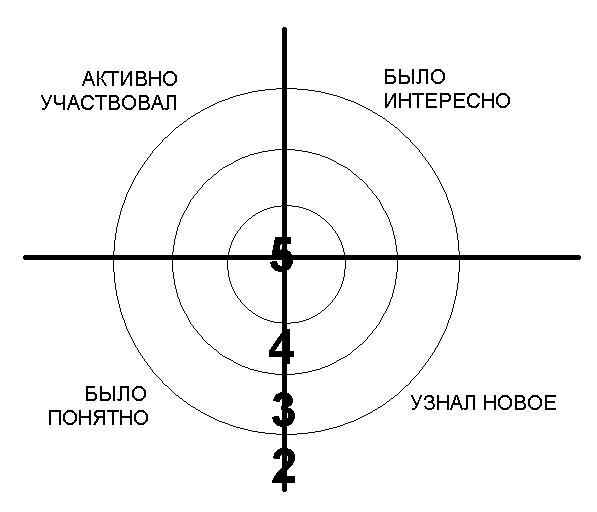 --Подсчитайте свои баллы и выставьте оценки.Мне было интересно и легко с вами работать, спасибо за урок!Урок окончен, вы можете собраться.